खनिज संसाधन शासन पर परामर्श के जवाब में मांग पत्र – यूएनईपीपरस्पर पीढ़ीगत न्याय-संगतता (इंटरजनरेशनल इक्विटी) का सिद्धांत, अपने दिल से, काफी सरल है। यह हमारा कर्तव्य है कि हम भविष्य की पीढ़ियों के लिए कम से कम उतना तो सुनिश्चित करें कि जितना हमने अपने पूर्वजों से पाया है। यदि हम सफल होते हैं तो ही हमें अपने विरासत के फल का उपभोग करने का अधिकार है। कोई भी नुकसान लोगों और आने वाली सभी पीढ़ियों के लिए नुकसान है।यदि हम सफल होते हैं, तो हमारे बच्चे कम से कम हमारे जितने खुशहाल तो रहेंगे। यदि हम एक वसीयत भी छोड़ देते हैं, तो वे हमसे बेहतर होंगे। परस्पर पीढ़ीगत न्याय-संगतता के बिना, मनुष्य बर्बाद होते हैं। हर कोई अपनी विरासत का उपभोग करना चाहता है, किन्तु आने वाली पीढ़ी गरीब ही रह जाएगी। कोई भी समूह / समाज जो इस मार्ग को अपनाता है, वह कुछ ही समय में बर्बाद हो जाएगा, जैसे कोई अपने परिवार की चांदी बेचने वाला व्यसनी।खनन कैसे अ-टिकाऊ हैअधिकांश देशों में, प्राकृतिक संसाधनों पर राष्ट्र-राज्य का अधिकार होता है, जिसमें खनिज भी शामिल हैं, यह अधिकार उन्हें लोगों की ओर से और विशेष रूप से भविष्य की पीढ़ियों के ट्रस्टी के रूप में दिया गया है। कानूनी रूप से, यह सार्वजनिक ट्रस्ट सिद्धांत (सामान्य कानून), सार्वजनिक डोमेन (नागरिक कानून) या मानव जाति की लोक विरासत (ग्रहों के लोक संसाधनों के लिए अंतर्राष्ट्रीय कानून) है। ट्रस्टी / प्रबंधक का प्राथमिक उद्देश्य प्राकृतिक संसाधनों के साझा विरासत, ट्रस्ट के कोष को बनाए रखना है।तेल, गैस और खनिजों का निष्कर्षण प्रभावी रूप से इस विरासत की बिक्री है, जिसमें रॉयल्टी और अन्य आय निकाली गई खनिज संपदा के बदले में किया गया भुगतान का प्रतिफल है। दुर्भाग्य से, दुनिया भर की सरकारें अपने खनिज संपदा को राजस्व या आय के रूप में बेचने से प्राप्त होने वाली आय को एक महत्वपूर्ण त्रुटि मानती हैं।जैसा कि यह वास्तविक लेनदेन को छुपाता है - विरासत में मिली संपदा की बिक्री - इसका परिणाम है कि सरकारें खनिजों को उल्लेखनीय रूप से कम कीमतों में बेचती हैं जो खनिज के लायक हैं। यह लॉबिंग, राजनीतिक योगदान और भ्रष्टाचार से प्रेरित है। उदाहरण के लिए, आधिकारिक आंकड़ों से पता चलता है कि ऑस्ट्रेलिया ने अपने खनिजों के मूल्य का 82% (निष्कर्षण के बाद लागत और खनिज निकालने वाले के लिए एक उचित लाभ) खो दिया, जो कि 2000-210 के दशक में निकाला गया था। यह एक छिपा हुआ प्रति-व्यक्ति कर है जो कुछ खनिज निकालने वालों और उनके राजनैतिक गिरोहों को सुपर-रिच बनाने जा रहा है। असमानता तेजी से बढ़ती है। यह लूटने वाला अर्थशास्त्र है।इससे भी बुरी बात यह है कि सरकार द्वारा प्राप्त की जाने वाली तुच्छ आय को छप्पर-फाड़-आय के रूप में माना जाता है और खुशी से ख़र्च किया जाता है, जिससे न तो खनिजों और न ही आने वाली पीढ़ियों के लिए उनका मूल्य बनता है। यह टिकाऊ नहीं है। 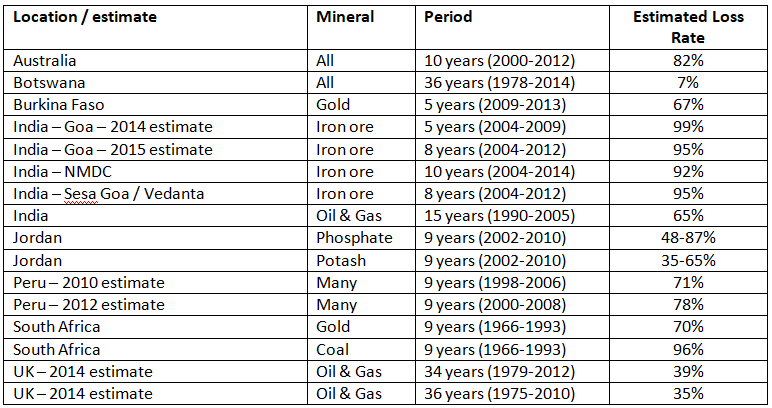 स्रोत: ग्लोबल लॉज़ ऑफ़ लॉस रेट्सदुनिया भर से खनन में बड़े नुकसान के अनुभवजन्य साक्ष्य बढ़ रहे हैं (ऊपर तालिका देखें)। आईएमएफ से यह भी सबूत बढ़ रहे हैं कि यूके और नॉर्वे सहित संसाधन समृद्ध देशों की कई सरकारें सार्वजनिक क्षेत्र के शुद्ध मूल्य में गिरावट का सामना कर रही हैं, अर्थात , उनकी सरकारें गरीब होती जा रही हैं। दोनों अनिश्चित खनन का संकेत देते हैं।खनिज मूल्य में होने वाली हानि खनन के साथ अन्य कई समस्याओं को जन्म देती है। वास्तव में, ऑस्ट्रेलिया के लोगों और आने वाली पीढ़ियों ने 100 डालर की खनिज संपदा को 18 डालर में बेच दिया है, यानि 82 डालर का नुकसान। स्वाभाविक रूप से निष्कर्षण करने वाले जल्दी से जल्दी निकालने और आगे बढ़ने के इच्छुक हैं। पेड़ों, बाघों और आदिवासियों (स्वदेशी लोगों) को विकास-विरोधी या राष्ट्र-विरोधी करार दिया जाता है। जब वे विरोध करते हैं, तो हम संघर्ष देखते हैं जो एक गृह युद्ध में बढ़ सकता है।वर्तमान में, सरकारें रॉयल्टी और अन्य खनिज बिक्री आय को "छप्पड़-फाड़ राजस्व" के रूप में मानती हैं। लाक्षणिक रूप से, "छप्पड़-फाड़" अप्रत्याशित, स्वामित्व विहीन है, इसे प्रबंधित करने के लिए कोई योजना नहीं बनाई जा सकती है, और इसलिए ऐसे अवसरों को पकड़ लेना चाहिए, और लॉटरी की तरह उपभोग किया जाना चाहिए। यदि खनन की अनुमति देने के लिए 18 डालर  प्राप्त होते हैं, तो दोगुना खनन 36 डालर का होगा। राजनेता और मतदाता, अधिक खनन = अधिक सरकारी राजस्व को अच्छा मानते हैं। इसके अलावा, चूंकि निष्कर्षण को विरासत में मिली संपदा की बिक्री के रूप में मान्यता प्राप्त नहीं है, इसलिए 82 डालर का असली नुकसान छिपा हुआ है। अधिक खनन एक खराब स्थिति को काफी बदतर बना देगा।यह समझना महत्वपूर्ण है कि जब तक रॉयल्टी और अन्य खनिज बिक्री आय को "राजस्व", "आय", "आय" या "कर" कहा जाता है, राजनेता और मतदाता बढ़ते निष्कर्षण की वकालत करेंगे। इससे हर तरह का खनिज निकाला जा सकेगा। सभ्यता ध्वस्त हो जाएगी।यदि दूसरी ओर खनिजों को प्राथमिक कर्तव्य के साथ यह सुनिश्चित करने के लिए साझी विरासत के रूप में समझा जाता, ताकि आने वाली पीढ़ियों को या तो खनिज या उनका पूर्ण मूल्य विरासत में प्राप्त हो सकें, तो निष्कर्षण के प्रस्ताव विभिन्न प्रश्न उठाएंगे। क्या हमें अपनी विरासत में मिली संपदा को बेचने की जरूरत है? चूंकि हम केवल एक बार निकाल सकते हैं, क्या यह बेचने का सही समय है? जब हम बेचते हैं तो क्या हम मूल्य में शून्य हानि सुनिश्चित कर रहे हैं? क्या हम अपने बच्चों और आने वाली पीढ़ियों के लिए पूरी बिक्री की आय को एक नई अंतर-परिसंपत्ति ("गैर-बर्बाद संपत्ति") में बचा रहे हैं?खनिज संसाधन शासन में सुधारक्या आवश्यक है (ए) सभ्यता के लिए परस्पर पीढ़ीगत न्यायसंगतता का सिद्धांत मूलभूत बन रहा है (उत्तरजीविता अंतिम उद्देश्य है, पूंजी रखरखाव प्राथमिक है, संसाधन आधार के भीतर विकास अस्तित्व की संभावना बढ़ाता है), (बी) खनिजों को “साझा विरासत” के रूप में समझने के लिए वैश्विक रूपावली में  परिवर्तन कि यह  "छप्पड़-फाड़ राजस्व" का स्रोत नहीं है, (सी) सार्वजनिक क्षेत्र के लेखांकन और रिपोर्टिंग के लिए अंतरराष्ट्रीय मानकों में बदलाव, मुख्यतः आईएमएफ के सरकार के वित्त सांख्यिकी मैनुअल 2014 के लिए (जीएफएसएम), (डी) स्पष्ट रूप से परस्पर पीढ़ीगत संगतता और सार्वजनिक ट्रस्ट सिद्धांत / सार्वजनिक डोमेन / मानव जाति की साझी विरासत, आदि के कानूनी सिद्धांतों के कार्यान्वयन की आवश्यकता के लिए गठित और अंतरराष्ट्रीय कानून साधनों में परिवर्तन के लिए, और (ई) व्यवस्थित रूप से खनिज संपदा और अन्य संबंधित विरासतों की निकासी और बिक्री के लिए धन प्रबंधन सिद्धांतों को लागू करना।निष्पक्ष खनन के सिद्धांतअगर हम  परस्पर पीढ़ीगत न्याय संगतता सिद्धांत को मूलभूत सिद्धांत के रूप में देखते हैं, तो यह साझा विरासत के रूप में  खनिज और खनिज संपदा की बिक्री के निष्कर्षण के रूप में , कई सिफारिशों का पालन करते हैं। हम निष्पक्ष खनन के सिद्धांतों के साथ शुरू करते हैं:1. प्राकृतिक संसाधन, जिनमें खनिज भी शामिल हैं, एक साझा विरासत है, जो लोगों और विशेष रूप से भविष्य की पीढ़ियों (सार्वजनिक ट्रस्ट सिद्धांत / सार्वजनिक डोमेन / मानव विरासत की लोक विरासत) के लिए राज्य के स्वामित्व में है।2. जैसा कि हमने खनिजों को विरासत में पाया है, हमें भविष्य की पीढ़ियों को या तो खनिजों या उनके पूर्ण मूल्य (परस्पर पीढ़ीगत न्याय संगतता) को सुनिश्चित करना चाहिए।3. यदि हम अपनी खनिज संपदा को निकालते और बेचते हैं, तो इसका स्पष्ट उद्देश्य मूल्य में शून्य हानि को प्राप्त करना होगा, अर्थात, ट्रस्टी के रूप में राज्य को पूर्ण आर्थिक किराये (खनिज निकालने वालों के लिए उचित लाभ सहित लागत, बिक्री मूल्य में निष्कर्षण की लागत घटाकर) पर कब्जा करना होगा । कोई भी हानि हम सभी और हमारी आने वाली पीढ़ियों के लिए एक नुकसान है, और कुछ को अमीर बनाती है। जो कि एकदम  अनुचित है।4. नॉर्वे की तरह, भविष्य की पीढ़ी के कोष में संपूर्ण खनिज बिक्री आय को बचाया जाना चाहिए, यह भी साझा विरासत का हिस्सा है। भविष्य पीढ़ी कोष को कम लागत सूचकांक सूचकांक वाले ईएसजी फंड के वैश्विक पोर्टफोलियो में निष्क्रिय रूप से निवेश किया जा सकता है।5. केवल फंड की वास्तविक आय को केवल लाभांश के रूप में, सभी मालिकों के लिए समान रूप से वितरित किया जा सकता है। भावी पीढ़ी को अपनी बारी में लाभांश से लाभ होगा।अधिकांश देशों में निष्पक्ष खनन के सिद्धांत संवैधानिक हैं। उन्हें व्यापक रूप से निष्पक्ष, नैतिक, नीतिकर, न्यायसंगत और सही माना जाता है, और जो समानता, स्वतंत्रता और बंधुत्व को बढ़ावा देते हैं। सिद्धांतों को समझना, संवाद करना, अधिनियमित करना और निगरानी करना आसान है। निष्पक्ष खनन सिद्धांत जोखिम में विविधता लाते हैं, और साथ ही रिटर्न में सुधार, असमानता और गरीबी को सकारात्मक रूप से प्रभावित करते हैं। घाटे में कमी की संभावना है जो बदले में भ्रष्टाचार, क्रोनी पूंजीवाद और बढ़ती असमानता को सीमित करेगी। आकार में सीमित होने पर भी, लाभांश अत्यधिक गरीबी को कम करेगा, विशेष रूप से गरीब देशों में।सार्वजनिक वित्त प्रबंधन के दृष्टिकोण से, (ए) यह टिकाऊ है - पूंजी को बनाए रखा गया है, (बी) बचत दर में वृद्धि होगी, (सी) रिटर्न की वैश्विक बाजार दर को कम करना लगभग असंभव है, (डी) लाभांश सार्वभौमिक बुनियादी आय के प्रभाव में है, (ई) कम असमानता उच्च आर्थिक प्रदर्शन की ओर ले जाती है, और (एफ) अधिक कुशल सार्वजनिक निवेश और कर प्रशासन, बजट के रूप में भरोसेमंद अब आसान खनन धन नहीं है। यह वर्तमान प्रथा का छह गुना सुधार है।अन्य विरासतें भी निष्कर्षण से प्रभावित होती हैंयह पर्याप्त नहीं है। निष्कर्षण अन्य विरासत को प्रभावित करता है।1. पर्यावरण के लिए, एहतियाती सिद्धांत के तहत, हमें पहले नो-गो क्षेत्र बनाना होगा। तब हमें संभावित उच्च जोखिम वाले व्यवहारों (जैसे पलायक मीथेन उत्सर्जन) पर रोक लगानी चाहिए। सीमा के भीतर संचयी क्षति को बनाए रखने के लिए हमें कई परियोजनाओं के निष्कर्षण को बंद करना चाहिए। बेशक, हमें मजबूत पर्यावरण नियमों और प्रवर्तन की आवश्यकता है।प्रदूषण भुगतान सिद्धांत के तहत, हमें शमन पदानुक्रम की आवश्यकता होनी चाहिए - बचना, पुनर्स्थापित करना, ऑफसेट करना, क्षतिपूर्ति करना। यूके की 25 साल की पर्यावरण योजना की तरह, इसका उद्देश्य भविष्य की पीढ़ियों के लिए हमारे पास की तुलना में अधिक जंगलों, साफ़ झरनों आदि के साथ छोड़ना होना चाहिए। खनन परियोजनाओं में पर्यावरण को बेहतर बनाने का लक्ष्य होना चाहिए, न कि नुकसान से बचना।2. इसी तरह स्थानीय समुदाय और उनकी सामाजिक पूंजी के लिए, हमारी सबसे पहली और सबसे महत्वपूर्ण जरूरत है नि:शुल्क, पूर्व और सूचित सहमति। एहतियाती सिद्धांत के तहत, हमें पहले नो-गो क्षेत्र (जैसे, नियागिरि जैसे पवित्र पर्वत) बनाना होगा। तब हमें उन प्रथाओं पर रोक लगानी चाहिए जो स्थानीय समुदायों के लिए संभावित रूप से उच्च जोखिम हैं (उदाहरण के लिए, अनछुई जनजातियों को अकेला छोड़ दें)। सीमा के भीतर संचयी क्षति (जैसे, सांस्कृतिक कमजोर पड़ना, वेश्यावृत्ति) को रोकने के लिए हमें कई परियोजनाओं के निष्कर्षण को बंद करना चाहिए। प्रदूषक भुगतान सिद्धांत के तहत, हमें शमन पदानुक्रम की आवश्यकता होनी चाहिए - बचना, पुनर्स्थापित करना, समायोजन करना, क्षतिपूर्ति करना। यह स्थानीय लाभ के बंटवारे की मांग को बढ़ाता है। 3. जिस प्रकार खनिज एक विरासत है, उसी प्रकार निष्कर्षण से रोजगार और आय होती है। ये विरासत में मिले अवसर हैं जो निष्कर्षण के साथ समाप्त हो जाते हैं। यह समझ स्थानीय सामग्री, स्थानीय खरीद और स्थानीय रोजगार के लिए व्यापक मांगों को बढ़ाती है। इसलिए, कई पीढ़ियों से अधिक निकासी से आय की उपलब्धता सुनिश्चित करने के लिए निकासी को कैप किया जाना चाहिए। इसके अलावा, इन आय / अवसरों का पहला अधिकार खनिज मालिकों को होना चाहिए।4. इसी तरह से  उपयोगी चीजों (हल या तलवार) के लिए खनिज का उपयोग करने का अवसर एक मूल्यवान विरासत है। यह कुछ देशों को अपनी जरूरतों के लिए खनिज आयात करते समय अपने कुछ खनिजों को रणनीतिक भंडार के रूप में नामित करने के लिए प्रेरित करता है। आखिर, कौन मजबूत है, एक राष्ट्र जो, वर्तमान पीढ़ी द्वारा उपभोग के लिए परिवार के सोने को बेच रहा है, या एक वो, जो अन्य देशों के परिवार के सोने की खरीद कर रहा है? 5. फिर भी विरासत में मिला एक अन्य अवसर समाज के अन्य पहलुओं को विकसित करने के लिए निष्कर्षण का उपयोग करना है। उदाहरण के लिए, नॉर्वे ने गहरे समुद्र के तेल निष्कर्षण और रिग बिल्डिंग में वैश्विक कोर दक्षताओं को सफलतापूर्वक बनाया है। दूसरों ने जानबूझकर कम वृद्धिशील लागत पर बहु-उपयोग बुनियादी ढांचे का निर्माण करने के लिए एक नई खदान का उपयोग किया है।प्राकृतिक संसाधन संपदा की साझा विरासत की सुरक्षा करनाखनिज महान संपदा का प्रतिनिधित्व करते हैं। आखिरकार दोनों विश्व युद्ध संसाधनों तक पहुंच बनाने के बारे में थे। महान विरासत में मिली संपदा को चोरी, नुकसान या बरबादी से सुरक्षित रखने के लिए हमें अपने पूर्वजों के प्रति अपने कर्तव्यों को पूरा करने के लिए एक चरम मानसिकता की आवश्यकता है। हमारी सिफारिशों को वैश्विक धन संपत्ति प्रबंधन में सर्वोत्तम प्रथाओं द्वारा सूचित किया जाता है। 1. ट्रस्टी / प्रबंधक के रूप में राज्य का लक्ष्य उत्तराधिकारियों के कोष के संरक्षण के लिए होना चाहिए। उन्हें खनिजों, खनिज बिक्री आय और निधि से मालिकाना संपदा के रूप में नहीं बल्कि ट्रस्ट कोष के हिस्से के रूप में व्यवहार करना चाहिए – इसमें कोई मिलावट नहीं होनी चाहिए। रॉयल्टी और अन्य बिक्री आय को पूंजी के रूप में माना जाना चाहिए, न कि "राजस्व" के रूप में। घाटे का स्पष्ट रूप से खुलासा किया जाना चाहिए, और ट्रस्टी मालिकाना संपदा से नुकसान की भरपाई के लिए जिम्मेदार है। ट्रस्टी / प्रबंधक को अपने स्वयं के स्वामित्व वाले वित्तीय विवरणों से अलग, ट्रस्ट में साझा की गई विरासत के लिए व्यापक खाते तैयार करने होंगे।2. निष्कर्षण प्रक्रिया के दौरान चोरी को रोकने के लिए, ट्रस्टी / प्रबंधक को सर्वश्रेष्ठ-इन-क्लास नियंत्रण प्रणाली को लागू करना चाहिए। इसमें एक उच्च सुरक्षा खनिज आपूर्ति श्रृंखला प्रणाली, आउटसोर्सिंग अनुबंधों से सर्वोत्तम अभ्यास, सिस्टम ऑडिटर, एक व्हिसलब्लोअर इनाम और संरक्षण योजना आदि शामिल हैं।3. जाने-माने चोर मानव जाति की संपदा को नहीं संभाल सकते। इसके अलावा, खनिज (मनी लॉनडरिंग) धन शोधन / आतंकवाद वित्त का एक नियमित हिस्सा हैं। उपयुक्त और माकूल व्यक्ति परीक्षण (और आमतौर पर परिश्रम के कारण ईमानदारी) हमारी संपदा के प्रबंधन में शामिल सभी, अंदरूनी और बाहरी लोगों के लिए आवश्यक है।4. हममें से प्रत्येक का यह कर्तव्य है कि आने वाली पीढ़ियों के लिए यह सुनिश्चित करना कि साझा विरासत बरकरार है। इसलिए, असली मालिकों के रूप में लोगों को यह सत्यापित करने के लिए सशक्त होना चाहिए कि उन्होंने अपना कर्तव्य पूरा किया है। इसके लिए असली पारदर्शिता की आवश्यकता होती है, जिसमें जनता के लिए खुले डेटा (डेटा फीड सहित) वास्तविक समय में बिना किसी खर्च के शामिल हैं। खनिज निकालने वाले, आउटसोर्स सर्विस प्रदाता के रूप में खनिज संपदा को वित्तीय संपदा में परिवर्तित करते हैं, बिना किसी अपवाद के सभी निष्कर्षण जानकारी का खुलासा करना कानून द्वारा आवश्यक होना चाहिए। यह EITI मानक से कहीं आगे जाता है।हम मौलिक बदलाव की सिफारिश कर रहे हैं। ऊपर दिए गए बिंदुओं को भारत की राष्ट्रीय खनिज नीति के साथ-साथ मानव और अफ्रीकी लोगों के अधिकारों पर अफ्रीकी आयोग के प्रतिनिधित्व में विस्तृत किया गया है।यह समझना महत्वपूर्ण है कि यदि वर्तमान पीढ़ी खनिजों और संबंधित विरासतों के पूर्ण मूल्य पर कब्जा करने में असमर्थ है, तो हम और अधिक प्रबुद्ध युग की प्रतीक्षा में, खनिजों को जमीन में छोड़ सकते हैं। कुछ भी नहीं खोया है, खनिज और संबंधित उत्तराधिकारी अभी भी वहीं हैं जहां वे थे। यह परस्पर पीढ़ीगत न्याय संगतता के भी अनुरूप है।पहले से ही महत्वपूर्ण प्रगतिभारत की राष्ट्रीय खनिज नीति 2019 में कहा गया है: “खनिज सहित प्राकृतिक संसाधन एक साझा विरासत हैं जहां राज्य लोगों की ओर से ट्रस्टी है ताकि यह सुनिश्चित किया जा सके कि आने वाली पीढ़ियों को विरासत का लाभ मिले। राज्य सरकारें यह सुनिश्चित करने का प्रयास करेंगी कि निकाले गए खनिजों का पूरा मूल्य राज्य को प्राप्त हो। ” ऊपर दिए गए बिंदुओं से कई अन्य पहलू भी हैं, जिन पर  नीति में भी चिंतन किया गया है।इसके अलावा, परस्पर पीढ़ीगत न्याय संगतता के आधार पर, भारत के सर्वोच्च न्यायालय ने एक गोवा लौह अयस्क स्थायी कोष (वर्तमान कोष 75 मिलियन डालर) बनाने और साथ ही लौह अयस्क निष्कर्षण पर पाबंदी का आदेश दिया है। यह एक वैश्विक न्यायिक मिसाल है।हमें यह रिपोर्ट करते हुए भी खुशी हो रही है कि अंतर्राष्ट्रीय सार्वजनिक क्षेत्र के लेखा मानक बोर्ड (IPSASB) ने प्राकृतिक संसाधनों पर एक नए IPSAS पर काम शुरू कर दिया है। यह IMF के GFSM में संशोधन करने में मदद करेगा। GFSM में बदलाव "छप्पड़ फाड़ राजस्व" प्रतिमान को बदलने के लिए "साझा विरासत" प्रतिमान को सक्षम करता है, और पर्यावरण के बारे में भी असंबद्धतापूर्ण परस्पर पीढ़ीगत न्याय संगतता सिद्धांत की केंद्रीयता की व्याख्या करने के लिए एक मार्ग प्रदान करता है।ग्रहों के लोक संसाधन, विशेष रूप से गहरे समुद्री खनिजगहरे समुद्र में खनिज, अंटार्कटिका, आर्कटिक, चंद्रमा और बाहरी स्थान सभी अंतर्राष्ट्रीय संधि के साथ आंशिक रूप से शासित होने वाले ग्रह हैं। गहरा समुद्री खनन शुरू हो रहा है, और संभवतः सभी अन्य लोगों के लिए मिसाल कायम करेंगे।समुद्र के कानून पर संयुक्त राष्ट्र कन्वेंशन (UNCLOS) घोषित करता है कि राष्ट्रीय अधिकार क्षेत्र की सीमा से परे क्षेत्र (समुद्र, समुद्र तल और उप-क्षेत्र शामिल है, ऊपर के पानी को छोड़कर) ("क्षेत्र") और इसके संसाधन, मानव जाति  की लोक विरासत हैं। क्षेत्र के संसाधनों में सभी अधिकार संपूर्ण रूप से मानव जाति में निहित हैं। UNCLOS प्रदान करता है कि क्षेत्र में गतिविधियाँ अंतर्राष्ट्रीय समुद्री प्राधिकरण द्वारा पूरी तरह से मानव जाति के लाभ के लिए संगठित, नियंत्रित और नियंत्रित की जाएंगी, जिनकी ओर से प्राधिकरण कार्य करेगा।प्राधिकरण गहरे समुद्र निष्कर्षण की शर्तों को अंतिम रूप दे रहा है, जैसे कि खनिज बिक्री की आय का उपयोग कैसे किया जाए। वर्तमान यूएनसीएलओएस के तहत, अब किसी भी वाणिज्यिक, कानूनी या पर्यावरणीय शर्तों को अंतिम रूप दिया जाएगा जो संभवतः बाद के सभी लाइसेंसों पर लागू होगी। यह स्पष्ट है कि इस क्षेत्र में खनिजों के मूल्य  या कितना पर्यावरणीय संसाधन और क्षति निष्कर्षण होगा इसके बारे में हमें बहुत ही कम पता है। यदि प्राधिकरण हमारी संपति के मूल्य को जाने बिना इसे बेचने का अनुबंध करता है, तो हम लगभग निश्चित रूप से नुकसान का सामना करेंगे। इसके अलावा, UNCLOS पर एक पीढ़ी पहले बातचीत और हस्ताक्षर किए गए, जब पारदर्शिता और शासन, या जैव विविधता जैसे पहलुओं की हमारी समझ कहीं अधिक आदिम थी। नतीजतन, यह आवश्यक है कि गहरे समुद्र में किसी भी निष्कर्षण से पहले UNCLOS को अपडेट किया जाए। अंतरिम में, मानव जाति की ओर से, प्राधिकरण को निष्कर्षण पर रोक लगानी चाहिए। इस अयोग्य कानूनी ढांचे के तहत इसे निकालना बहुत गैर जिम्मेदाराना होगा।अनुशंसाएँहम दृढ़ता से सलाह देते हैं कि UNEP (ए) खनिज संसाधन प्रशासन की जांच के लिए बुनियादी सिद्धांत के रूप में पीढ़ीगत न्याय संगतता सिद्धांत को अपनाये, (बी) खनिज संसाधनों के लिए "साझा विरासत" प्रतिमान को अपनाये और रॉयल्टी और अन्य खनिज बिक्री आय का जिक्र करते हुए राजस्व, कर, आय या कमाई का त्याग करे, (सी) यह अनुशंसा करते हैं कि आईएमएफ और संबंधित मानक महान विरासत में मिली संपदा की बिक्री के रूप में निष्कर्षण के व्यवहार के लिए अपने मानक में संशोधन करे, (डी) राज्यों और अन्य ट्रस्टियों / खनिज संपदा के प्रबंधकों को सलाह देते हैं कि इस संपदा को और मालिकाना संपत्ति से अलग, लोगों और आने वाली पीढ़ियों के लिए ट्रस्ट में रखी गई संपदा के रूप में माने, (ई) ऊपर सुझाए गए पूर्ण ढांचे के कार्यान्वयन की सिफारिश करते हैं, विशेष रूप से उचित खनन के पांच सिद्धांत, (एफ) सलाह देते हैं कि UNCLOS को खनिजों के निष्कर्षण से जैव विविधता, भ्रष्टाचार, पारदर्शिता आदि के मुद्दों के बारे में हमारी बेहतर समझ को प्रतिबिम्बित करने के लिए अपडेट किया जाए, (जी) इसी तरह की कानूनी संधियों पर अन्य वैश्विक खनिज कॉमन्स के लिए बातचीत की जानी चाहिए।निष्कर्षपरस्पर पीढ़ीगत न्याय संगतता सिद्धांत को अपनाने और ईमानदारी से लागू करने से यह सुनिश्चित होगा कि खनिज संपदा की साझा विरासत को लोगों और विशेष रूप से भविष्य की पीढ़ियों के व्यापक लाभ के लिए प्रबंधित किया जाएगा। यह स्वतंत्र, न्यायसंगत और अधिक समान और मानव जाति में आपसी भाईचारे का निर्माण करेगा। यह मनुष्यों के बीच वास्तविक समानता को बढ़ावा देगा। यह नैतिक, नीतिपरक, निष्पक्ष और सही है। यह हमारी आने वाली पीढ़ियों के लिए हमारे कर्तव्यों को पूरा करता है। यह एसडीजी के अनुरूप है। यह मानव अधिकारों की सार्वभौमिक घोषणा के अनुरूप है। आइए हम वह पीढ़ी बनें जो इतिहास के पाठ्यक्रम को बेहतरी के लिए बदले, न कि वह जो ग्रह को नष्ट करे।मांग पत्र पर हस्ताक्षर करेंकिसी संगठन की ओर से हस्ताक्षर करें: https://forms.gle/xw2XSj4zxZVuCgyf9द्वारा प्रायोजितद फ्यूचर वी नीड, ग्लोबल एंड गोवा फाउंडेशन, भारतनिम्नलिखित संगठनों द्वारा हस्ताक्षरितगोयनची माटी आंदोलन, गोवा, भारत